Приложение № 2к Порядку формирования и финансового обеспечения выполнения муниципального                                                                                                                   задания на оказание муниципальных                                                                                                      услуг (выполнение работ)ОТЧЕТо выполнении  муниципального задания на оказание муниципальных услуг1.Муниципальное бюджетное общеобразовательное учреждение основная общеобразовательная школа с. Орловка муниципального района Янаульский район Республики Башкортостан.2.Главный распорядитель средств бюджета муниципального района - Администрация муниципального района Янаульский район Республики Башкортостан.3. Периодичность: годовая.4. Отчетная дата: на "01" января 2016г.5. Оценка полноты выполнения муниципального задания.5.1. Общая информация о муниципальной  услуге5.2. Выполнение  муниципального задания в натуральном выражении5.3. Выполнение муниципального задания в стоимостном выражении6. Оценка качества оказания муниципальных услуг7.  Пояснительная записка о результатах выполнения муниципального задания.Муниципальное бюджетное общеобразовательное учреждение основная общеобразовательная школа с. Орловка муниципального района Янаульский район Республики Башкортостан (далее - образовательное учреждение) переименовано в соответствии с постановлением Администрации муниципального района Янаульский район Республики Башкортостан от 11 апреля 2008 года № 326 и является правопреемником муниципального образовательного учреждения «Средняя общеобразовательная школа села Орловка», (которое являлось правопреемником государственного общеобразовательного учреждения «Средняя (полная) общеобразовательная школа села  Орловка», ранее «Орловская средняя (полная) общеобразовательная школа»).Основной вид деятельности – основное общее образование (ОКВЭД 80.21.1).Организационно-правовая форма Образовательного учреждения: бюджетное учреждение.Муниципальное задание для Образовательного учреждения в соответствии с предусмотренными настоящим Уставом основными видами деятельности формирует и утверждает учредитель. Образовательное учреждение не вправе отказаться от его выполнения.Образовательное учреждение осуществляет свою деятельность в соответствии с Конституцией Российской Федерации, Конституцией Республики Башкортостан, Федеральными законами от 29.12.2012 № 273-ФЗ «Об образовании в Российской Федерации», от 12.01.1996 № 7-ФЗ «О некоммерческих организациях», другими Федеральными законами и нормативными правовыми актами РФ, законами и иными правовыми актами Российской Федерации и Республики Башкортостан, нормативными актами органов местного самоуправления муниципального района Янаульский район Республики Башкортостан, а также настоящим Уставом.Предметом деятельности Образовательного учреждения является оказание услуг (выполнение работ) по реализации основных общеобразовательных программ, разработанных в соответствии с федеральными государственными образовательными стандартами и с учетом соответствующих примерных основных общеобразовательных программ.Целями деятельности, для которых создано Образовательное учреждение, являются:	- формирование общей культуры личности обучающихся на основе усвоения обязательного минимума содержания общеобразовательных программ, их адаптация к жизни в обществе, создание основы для осознанного выбора и последующего освоения профессиональных образовательных программ;	- воспитание у обучающихся гражданственности, трудолюбия, уважения к правам и свободам человека, любви к окружающей природе, Родине, семье, формирование здорового образа жизни;	- создание условий для реализации гражданами Российской Федерации гарантированного государством права на получение общедоступного и бесплатного начального общего, основного общего образования.Среднесписочная численность по состоянию на 01.01.2016г. – 12.Организация бухгалтерского учета в учреждении ведется в  соответствии с требованиями Федерального закона от 06.12.2011 № 402-ФЗ «О бухгалтерском учете» в целях формирования полной и достоверной информации о деятельности организаций и её имущественном положении, а также обеспечения информацией внутренних и внешних пользователей.Для выполнения услуг по бухгалтерскому обслуживанию учреждений источниками формирования имущества и финансовых ресурсов учреждения являются:  - имущество, закрепленное за ним на праве оперативного управления;  -бюджетные  поступления в виде субсидий на выполнение муниципального задания в рамках утвержденного плана финансово-хозяйственной деятельности.Общая балансовая стоимость нефинансовых активов на 01.01.2016г. составляет 22045202,75 рублей, из них:  недвижимое имущество – 19541737,04 рублей;движимое имущество – 2503465,71 рублей, в том числе особо ценное движимое имущество – 715000 рублей.Учреждение расходует бюджетные средства (субсидии по муниципальному заданию) в соответствии с действующим законодательством и в меру выполнения мероприятий, предусмотренных муниципальным заданием на текущий финансовый период, строго соблюдая финансовую дисциплину и выполняя поставленные перед учреждением цели и задачи, обеспечивая экономию и рациональное использование материальных ценностей и денежных средств. Финансирование производится ежемесячно на основании предоставленной заявки в рамках доведенных квартальных, годовых лимитов за счет средств местного бюджета.Расходы на выполнение муниципального задания составляют:руб.Согласно анализа сметы расходов по муниципальному заданию процент исполнения за отчетный год составляет 99,8 %.Отчетность за 2015 год предоставлена в полном объеме в установленные сроки по следующим адресам:1.МКУ «Управление образования Янаульского района»- Составление годовых смет на 2016-2018 годы по учреждению;- Прогнозные расчеты к сметам расходов на 2016-2018 годы;- Составление планов финансово-хозяйственной деятельности на 2016-2018 годы по учреждению;- Кредиторская задолженность; - Форма 0503725  «Справка по консолидируемым расчетам»;- Форма 0503730 «Баланс государственного (муниципального) учреждения;- Форма 0503768 «Сведения о движении нефинансовых активов»;- Форма 0503721 «Отчет о финансовых результатах деятельности учреждения».2. Финансовое управление Администрации МР- Сведения по учреждению об исполнении бюджета и назначении за текущий год.3.Отдел экономики Администрации МР- Отчет о реализации программы энергосбережения;- Прогноз объемов продукции, закупаемой для государственных нужд за счет средств федерального бюджета и внебюджетных источников финансирования;- Форма № 26 «Сведения о размещении заказов на закупки товаров, выполнение работ, оказание услуг за счет средств консолидированного бюджета муниципального района и внебюджетных источников финансирования».4. Росстат - Форма № ЗП-образование  «Сведения о численности и оплате труда работников сферы образования»;        - Форма П-4 «Сведения о численности, заработной плате и движении работников»;- Форма № П-2 «Сведения об инвестиционной деятельности»;- Форма №11 «Сведения о наличии и движении основных фондов (средств) некоммерческих организаций»;- Форма № 3-информ «Сведения об использовании информационных и коммуникационных технологий и производстве вычислительной техники, программного обеспечения и оказании услуг в этих сферах».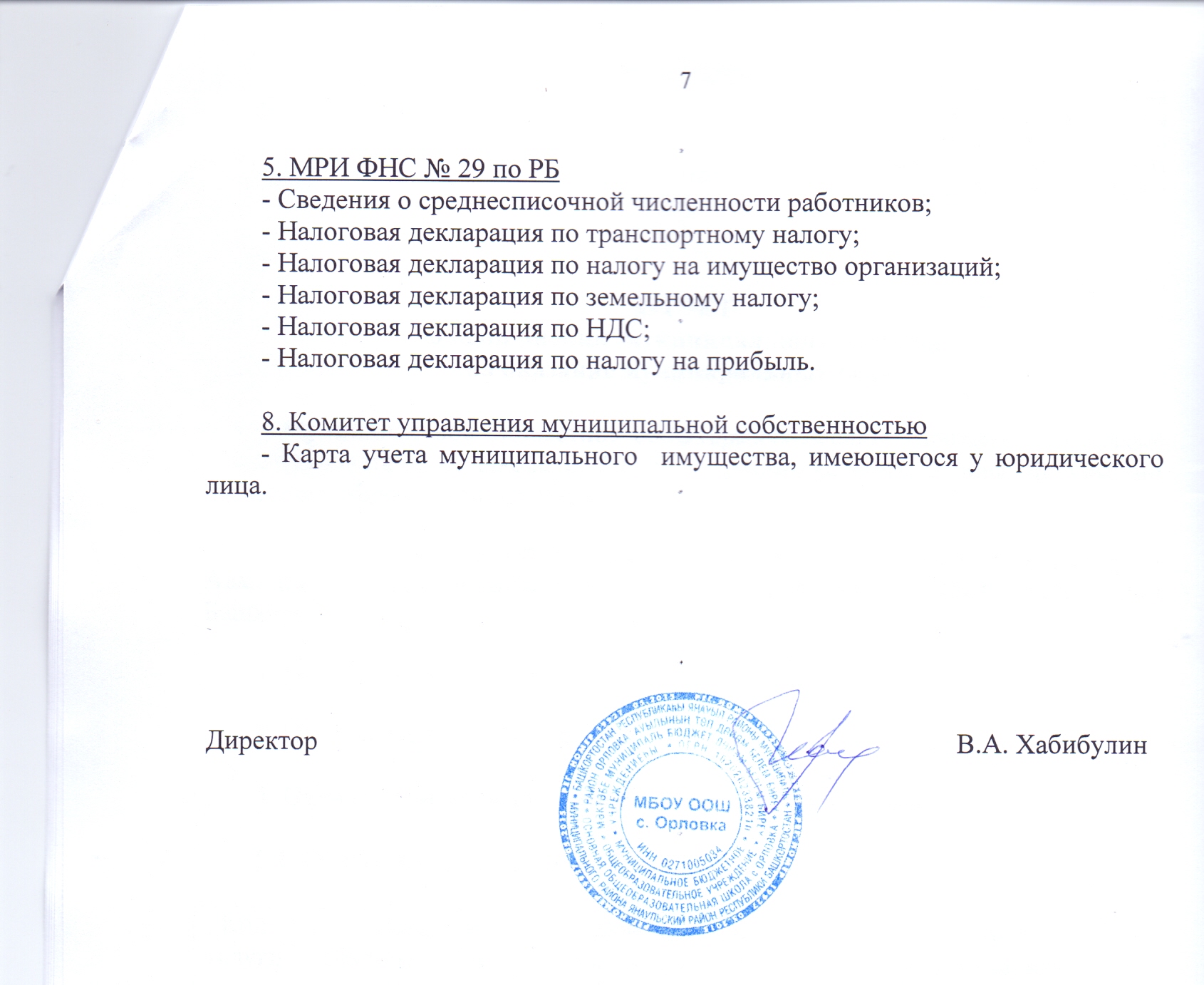 Код услугиКод расходного обязательстваНаименование муниципальной услугиОснова предоставления (бесплатная, частично платная, платная)12340702775Предоставление бесплатного начального общего, основного общего образования в пределах государственных общеобразовательных стандартовБесплатнаяКод услугиЕдиница измеренияЗначения, утвержденные в муниципальном заданииЗначения, утвержденные в муниципальном заданииФактические значения за отчетный периодФактические значения за отчетный периодИсточник информации о фактическом значенииКод услугиЕдиница измеренияобъемы муниципальных услуг на бесплатной основе (за счет средств бюджетаобъемы муниципальных услуг на платной и частично платной основахобъемы муниципальных услуг на бесплатной основе (за счет средств бюджетаобъемы муниципальных услуг на платной и частично платной основахИсточник информации о фактическом значении12345670702кол-во чел.80-80-ОШ-2Код услугиЕдиница измерения (руб.)Значения, утвержденные в муниципальном заданииЗначения, утвержденные в муниципальном заданииФактические значения за отчетный периодФактические значения за отчетный периодИсточник информации о фактическом значенииКод услугиЕдиница измерения (руб.)объемы муниципальных услуг на бесплатной основе (за счет средств бюджетаобъемы  муниципальных услуг на платной и частично платной основахобъемы  муниципальных услуг на бесплатной основе (за счет средств бюджетаобъемы муниципальных услуг на платной и частично платной основахИсточник информации о фактическом значении12345670702руб.7015980,430,007005061,850,00План ФХДКод услугиКоличественные характеристики качественных показателей оказания муниципальных услуг (в соответствии с утвержденными стандартами оказания муниципальных услуг)Количественные характеристики качественных показателей оказания муниципальных услуг (в соответствии с утвержденными стандартами оказания муниципальных услуг)Количественные характеристики качественных показателей оказания муниципальных услуг (в соответствии с утвержденными стандартами оказания муниципальных услуг)Количественные характеристики качественных показателей оказания муниципальных услуг (в соответствии с утвержденными стандартами оказания муниципальных услуг)Количественные характеристики качественных показателей оказания муниципальных услуг (в соответствии с утвержденными стандартами оказания муниципальных услуг)Код услугиНаименование показателяединица измерениязначение, утвержденное в муниципальном заданииФактическое значение за отчетный периодисточники информации о фактическом значении показателя1234560702Удовлетворенность населения качеством общего образования%91100Опрос родителей обучающихся0702Укомплектованность педагогическими кадрами%100100Статистический отчет0702Полнота реализации образовательных программ%100100Отчет учреждения0702Качество обучения%4245Отчет учреждения0702Поступаемость выпускников в ВУЗЫ%4023Справки подтверждения ВУЗов0702Количество второгодников и отсев обучающихся по неуспеваемости%11Отчет учрежденияНаименование показателяПлан ИсполнениеЗаработная плата3559608,183559608,18Прочие выплаты00Начисления на выплаты по оплате труда990702,56990702,56Услуги связи33000,0033000,00Коммунальные услуги320920,00320920,00Текущий ремонт (ремонт)283069,77283069,77Арендная плата0,000,00Другие расходы по содержанию имущества165675,63157654,79Прочие работы и услуги57316,5057294,62Пособия по социальной помощи населению46175,7943307,79Прочие расходы317244,00317244,00Расходы, связанные с увеличением стоимости основных средств63873,0063873,00Расходы, связанные с увеличением стоимости материальных запасов1178395,001178387,14Всего7015980,437005061,85